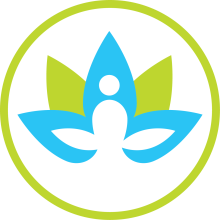 Evolved Adolescent and Young Adult Medicine1250 East Ridgewood AveRidgewood, NJ 07450Patient’s Name _________________________________________________Date of Birth _______________________  SS#_________________________Address  ________________________________________________________               City____________________      State________   Zip Code__________Home Phone __________________________________Mobile phone _________________________________Email  ________________________________________Mother’s Name __________________________________________________Address (if different from above)_____________________________________                _________________________________________________________Home phone _____________________________________________________Mobile phone ____________________________________________________Email ___________________________________________________________Father’s Name ____________________________________________________Address (if different from above) _____________________________________                _________________________________________________________Home phone ______________________________________________________Mobile phone ______________________________________________________Email _____________________________________________________________Primary Care Physician’s Name _________________________________________Address ____________________________________________________________               City__________________________ State _________ Zip code________                Phone______________________________________________________Insurance Carrier ____________________________________________________Emergency Contact: Name_____________________________________________                                      Phone____________________________________________                                      Relationship to patient ______________________________Do you consent to Voicemail as a means of contact?  ______Yes                                                                                               ______ No